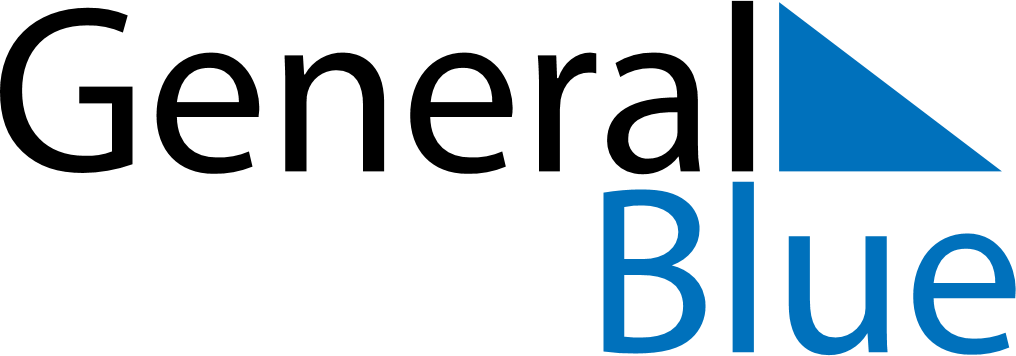 December 2024December 2024December 2024December 2024December 2024December 2024Limon, Limon Province, Costa RicaLimon, Limon Province, Costa RicaLimon, Limon Province, Costa RicaLimon, Limon Province, Costa RicaLimon, Limon Province, Costa RicaLimon, Limon Province, Costa RicaSunday Monday Tuesday Wednesday Thursday Friday Saturday 1 2 3 4 5 6 7 Sunrise: 5:33 AM Sunset: 5:08 PM Daylight: 11 hours and 34 minutes. Sunrise: 5:34 AM Sunset: 5:08 PM Daylight: 11 hours and 34 minutes. Sunrise: 5:34 AM Sunset: 5:09 PM Daylight: 11 hours and 34 minutes. Sunrise: 5:35 AM Sunset: 5:09 PM Daylight: 11 hours and 34 minutes. Sunrise: 5:35 AM Sunset: 5:09 PM Daylight: 11 hours and 34 minutes. Sunrise: 5:36 AM Sunset: 5:10 PM Daylight: 11 hours and 33 minutes. Sunrise: 5:36 AM Sunset: 5:10 PM Daylight: 11 hours and 33 minutes. 8 9 10 11 12 13 14 Sunrise: 5:37 AM Sunset: 5:10 PM Daylight: 11 hours and 33 minutes. Sunrise: 5:37 AM Sunset: 5:11 PM Daylight: 11 hours and 33 minutes. Sunrise: 5:38 AM Sunset: 5:11 PM Daylight: 11 hours and 33 minutes. Sunrise: 5:38 AM Sunset: 5:11 PM Daylight: 11 hours and 33 minutes. Sunrise: 5:39 AM Sunset: 5:12 PM Daylight: 11 hours and 32 minutes. Sunrise: 5:39 AM Sunset: 5:12 PM Daylight: 11 hours and 32 minutes. Sunrise: 5:40 AM Sunset: 5:13 PM Daylight: 11 hours and 32 minutes. 15 16 17 18 19 20 21 Sunrise: 5:40 AM Sunset: 5:13 PM Daylight: 11 hours and 32 minutes. Sunrise: 5:41 AM Sunset: 5:14 PM Daylight: 11 hours and 32 minutes. Sunrise: 5:42 AM Sunset: 5:14 PM Daylight: 11 hours and 32 minutes. Sunrise: 5:42 AM Sunset: 5:14 PM Daylight: 11 hours and 32 minutes. Sunrise: 5:43 AM Sunset: 5:15 PM Daylight: 11 hours and 32 minutes. Sunrise: 5:43 AM Sunset: 5:15 PM Daylight: 11 hours and 32 minutes. Sunrise: 5:44 AM Sunset: 5:16 PM Daylight: 11 hours and 32 minutes. 22 23 24 25 26 27 28 Sunrise: 5:44 AM Sunset: 5:16 PM Daylight: 11 hours and 32 minutes. Sunrise: 5:45 AM Sunset: 5:17 PM Daylight: 11 hours and 32 minutes. Sunrise: 5:45 AM Sunset: 5:17 PM Daylight: 11 hours and 32 minutes. Sunrise: 5:45 AM Sunset: 5:18 PM Daylight: 11 hours and 32 minutes. Sunrise: 5:46 AM Sunset: 5:18 PM Daylight: 11 hours and 32 minutes. Sunrise: 5:46 AM Sunset: 5:19 PM Daylight: 11 hours and 32 minutes. Sunrise: 5:47 AM Sunset: 5:19 PM Daylight: 11 hours and 32 minutes. 29 30 31 Sunrise: 5:47 AM Sunset: 5:20 PM Daylight: 11 hours and 32 minutes. Sunrise: 5:48 AM Sunset: 5:21 PM Daylight: 11 hours and 32 minutes. Sunrise: 5:48 AM Sunset: 5:21 PM Daylight: 11 hours and 32 minutes. 